A N A K O I N Ω Σ ΗΟι εργαστηριακές ασκήσεις του μαθήματος «ΠΑΡΑΣΙΤΟΛΟΓΙΑ- ΠΑΡΑΣΙΤΙΚΑ ΝΟΣΗΜΑΤΑ IΙ»θα αρχίσουν στις 18/11/2019, ημέρα Δευτέρα, σύμφωνα με το παρακάτω πρόγραμμα:Ανάλυση Εργαστηρίων1ο	Επίδειξη πρωτόζωων παρασίτων χοίρου, ίππου και σαρκοφάγων, μέθοδος Giemsa, επίδειξη μικροσκοπικών παρασκευασμάτων 2ο 	Μακροσκοπική επίδειξη τρηματωδών-κεστωδών παρασίτων χοίρου, ίππου και σαρκοφάγων3ο	Μακροσκοπική επίδειξη νηματωδών παρασίτων χοίρου, ίππου και σαρκοφάγων, χοίρου,              ίππου και σαρκοφάγων 4ο	Μέθοδος καθίζησης κοπράνων (Teleman), αναγνώριση αναπαραγωγικών στοιχείων παρασίτων5ο	Μέθοδος επίπλευσης κοπράνων (Faust), αναγνώριση αναπαραγωγικών στοιχείων παρασίτων                     χοίρου, ίππου και σαρκοφάγων6ο 	Μέθοδος αναζήτησης προνυμφών T. spiralis σε ιστούς (τεχνητή πέψη), μέθοδος Graham, τροποποιημένη μέθοδος Knott, μακροσκοπική και μικροσκοπική εξέταση δέρματος7o 	Μακροσκοπική επίδειξη αρθρόποδων παρασίτων χοίρου, ίππου και σαρκοφάγων8ο 	Επαναληπτική εργαστηριακή άσκησηΗ ποδιά κατά τη διάρκεια των Εργαστηρίων είναι απαραίτητη.                                                                                                                   Από το ΕργαστήριοΕΛΛΗΝΙΚΗ ΔΗΜΟΚΡΑΤΙΑΚΤΗΝΙΑΤΡΙΚΗ ΣΧΟΛΗΚΤΗΝΙΑΤΡΙΚΗ ΣΧΟΛΗΚΤΗΝΙΑΤΡΙΚΗ ΣΧΟΛΗ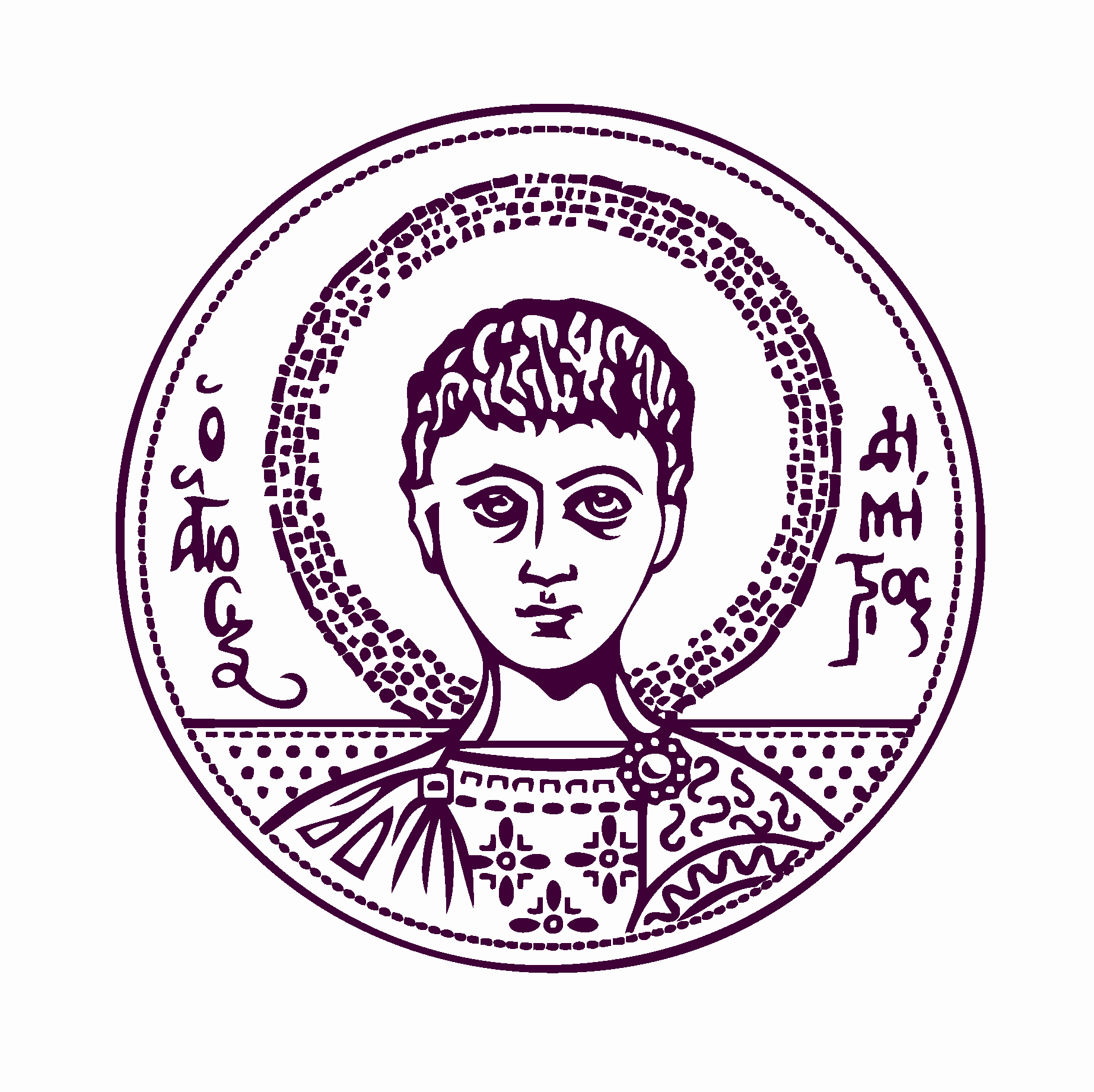 Εργαστήριο Παρασιτολογίας καιΠαρασιτικών ΝοσημάτωνKαθηγητής:   Ο Καθηγητής Η. ΠαπαδόπουλοςΘεσσαλονίκη,  4/11/2019             Εργαστήριο Παρασιτολογίας καιΠαρασιτικών ΝοσημάτωνKαθηγητής:   Ο Καθηγητής Η. ΠαπαδόπουλοςΘεσσαλονίκη,  4/11/2019             ΑΡΙΣΤΟΤΕΛΕΙΟΠΑΝΕΠΙΣΤΗΜΙΟΘΕΣΣΑΛΟΝΙΚΗΣτηλ. :    2310 99 9926   Fax:  2310 99 9947ΑΡΙΣΤΟΤΕΛΕΙΟΠΑΝΕΠΙΣΤΗΜΙΟΘΕΣΣΑΛΟΝΙΚΗΣe-mail:   eliaspap@vet.auth.grΑΡΙΣΤΟΤΕΛΕΙΟΠΑΝΕΠΙΣΤΗΜΙΟΘΕΣΣΑΛΟΝΙΚΗΣ1οΟμάδα Δ18/11, 3-5μμΟμάδα Α19/11, 3-5 μμΟμάδα Β20/11, 11-1μμΟμάδα Γ21/11, 3-5 μμ2οΟμάδα Δ21/11, 11-1 μμΟμάδα Α21/11, 3-5 μμΟμάδα Β22/11, 11-1 μμΟμάδα Γ22/11, 3-5 μμ3οΟμάδα Δ25/11, 11-1μμΟμάδα Α25/11, 3-5 μμΟμάδα Β27/11, 11-1 μμΟμάδα Γ27/11, 3-5 μμ4οΟμάδα Δ28/11, 11-1μμΟμάδα Α28/11, 3-5 μμΟμάδα Β29/11, 11-1 μμΟμάδα Γ29/11, 3-5 μμ5οΟμάδα Δ2/12, 11-1 μμΟμάδα Α2/12, 3-5 μμΟμάδα Β4/12, 11-1 μμΟμάδα Γ4/12, 3-5 μμ6οΟμάδα Δ5/12, 11-1 μμΟμάδα Α5/12, 3-5 μμΟμάδα Β6/12, 11-1 μμΟμάδα Γ6/12, 3-5 μμ7οΟμάδα Δ9/12, 11-1 μμΟμάδα Α9/12, 3-5  μμΟμάδα Β11/12, 11-1 μμΟμάδα Γ11/12, 3-5 μμ8οΟμάδα Δ12/12, 11-1μμΟμάδα Α12/12, 3-5 μμΟμάδα Β13/12, 11-1 μμΟμάδα Γ13/12, 3-5 μμ